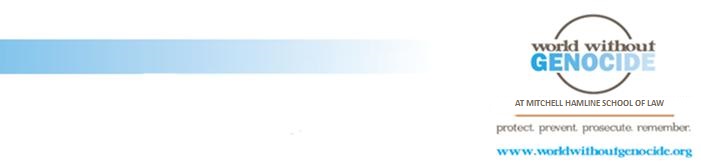 Dear Senator,

Like many of your constituents, I am deeply saddened by state and national positions regarding Syrian refugees. This is a pivotal moment in history to prove yourself as a leader and you have an opportunity to make this right. Please speak out against the bigotry that many elected officials have initiated in their opposition towards welcoming victims of terror who are seeking refuge. I urge you to step up as a leader within your party, and indeed within our nation, to welcome Syrian refugees. You have enormous influence to change the course of national, state, and local dialogue on this important issue. Please lead us in the right direction.Thank you for opening your heart and helping us to open our doors.Sincerely,Name _______________________Address ______________________City _________________________State ________________________